MEMBERSHIP UPGRADE FORMPlease complete the form below for any member wishing to upgrade their membership. The upgrade date will be that of the date it is received by Women’s Bowls NSW. The cost of this upgrade is $30.00 per person.Payment must be supplied with this form. If payment is not received, this form will not be processed.TOTAL COST OF TRANSFER: $30.00 per person  Yes, the above member would like to upgrade their member type to Gold at a cost of $30 per person. I am aware that the upgrade date will be that of the date that it is received by Women’s Bowls NSW.Form completed by:		Payment Details: 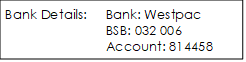 Please return to Women’s Bowls NSW: Post:   Suite 8.01, 289 King Street, Mascot NSW 2020Email: office@womensbowlsnsw.orgClub Name:District:Title:First Name:Surname:Middle Initial:Postal Address:Postal Address:Suburb:Suburb:Postcode:Postcode:Home Ph:Home Ph:Mobile Ph:Mobile Ph:Date of Birth:Date of Birth:Member ID:Member ID:Email Address:Email Address:Secretary Signature:Date:EFT EFT Reference:         (Not your receipt number)        (Not your receipt number)        (Not your receipt number)Credit Card Name on Card: We do not acceptAmerican Express.We do not acceptAmerican Express.Credit Card No:        /         /         /                /         /         /                /         /         /        We do not acceptAmerican Express.We do not acceptAmerican Express.Expiry Date:    /           CCV:  